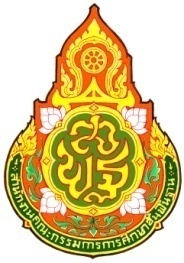 โรงเรียนบ้านศาลาหนองขอน   ปีงบประมาณ 2558ฝ่ายบริหารงานบุคคลคำถาม EB 5 ข้อ 1  : สถานศึกษาของท่านมีระบบ เกณฑ์ หรือเครื่องมือการปฏิบัติงานตามภารกิจหลักที่มีความเป็นธรรม/ ไม่เลือกปฏิบัติ เป็นมาตรฐานเดียวกัน โปรงใสและมีประสิทธิภาพหรือไม่คำตอบ  :   ฝ่ายบุคคลโรงเรียนบ้านศาลาหนองขอน  มีเอกสารพรรณนางานของฝ่ายเพื่อเป็นมาตรฐานการปฏิบัติงานอย่างชัดเจน  มีคู่มือการพิจารณาความดีความชอบ คู่มือการปฏิบัติหน้าที่คณะกรรมการสถานศึกษา คำถาม EB 5 ข้อ 2 :	สถานศึกษาของท่านมีการแสดงขั้นตอนการปฏิบัติงานตามภารกิจหลักและระยะเวลาที่ใช้ดำเนินการให้บริการให้ผู้ใช้บริการ หรือให้ผู้มีส่วนได้ส่วนเสียทราบอย่างชัดเจนหรือไม่คำตอบ  :  ฝ่ายบริหารงานบุคคลโรงเรียนบ้านศาลาหนองขอน   มีการแสดงขั้นตอนการให้บริการงานที่เกี่ยวข้องกับผู้มีส่วนได้ส่วนเสียชัดเจนมีแผนผังการบริหารงานในฝ่ายชัดเจน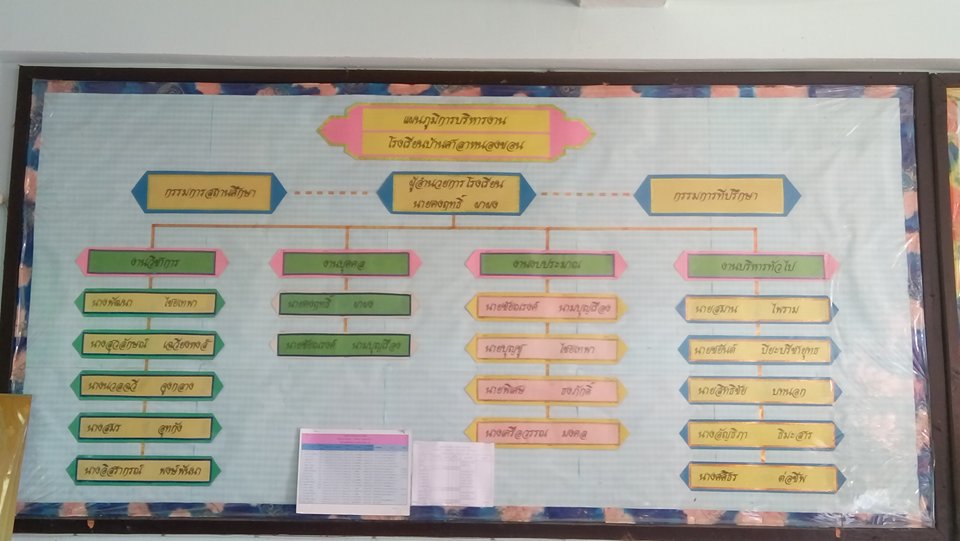 มีคู่มือเกี่ยวกับการบริการการลาแก่บุคลากร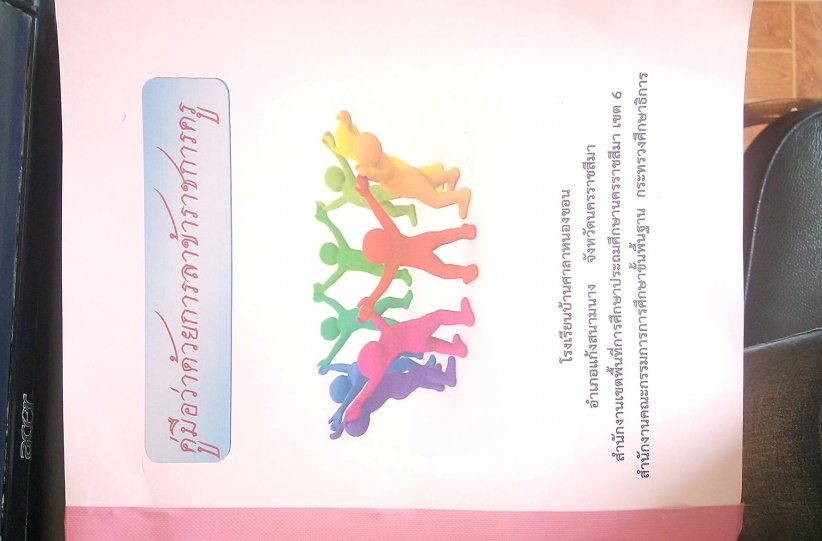 คำถาม EB 5 ข้อ 3  :   สถานศึกษาของท่านมีระบบการป้องกันหรือตรวจสอบเพื่อป้องกันการละเว้นการปฏิบัติหน้าที่ในภารกิจหลัก หรือไม่คำตอบ   :   งานบริหารงานบุคคล โรงเรียนบ้านศาลาหนองขอน  มีการตรวจสอบการปฏิบัติงานเพื่อป้องกันการละเว้นการปฏิบัติหน้าที่ในภารกิจหลักดังนี้ข้าราชการครูและบุคลากรทางการศึกษา  มีการลงชื่อมาปฏิบัติหน้าที่ในสมุดลงเวลาทุกวันข้าราชการครูและบุคลากรทางการศึกษา รายงานผลการปฏิบัติหน้าที่ เสนอผู้บริหารเพื่อตรวจสอบทุก 6 เดือน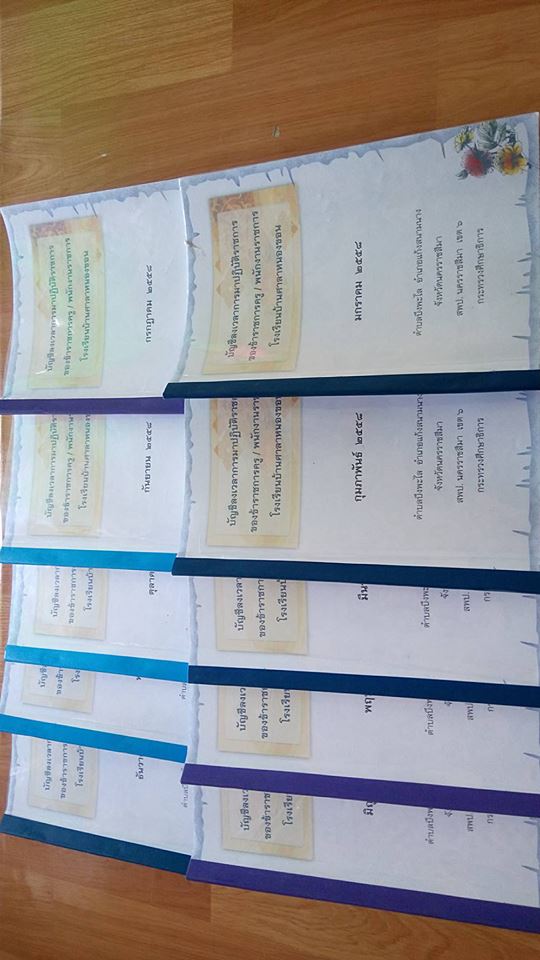 เอกสารประกอบคือแบบสรุปการมาปฏิบัติหน้าที่แบบบันทึกการลา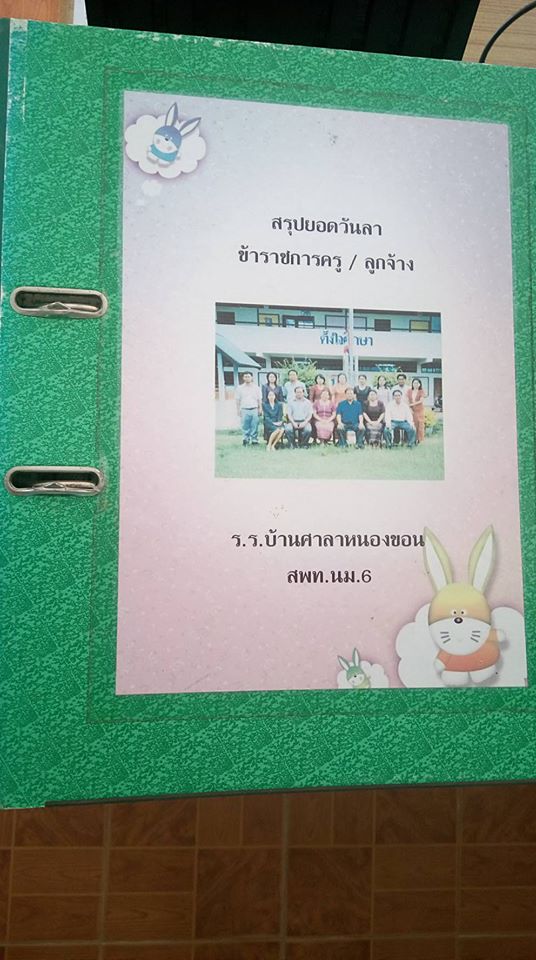 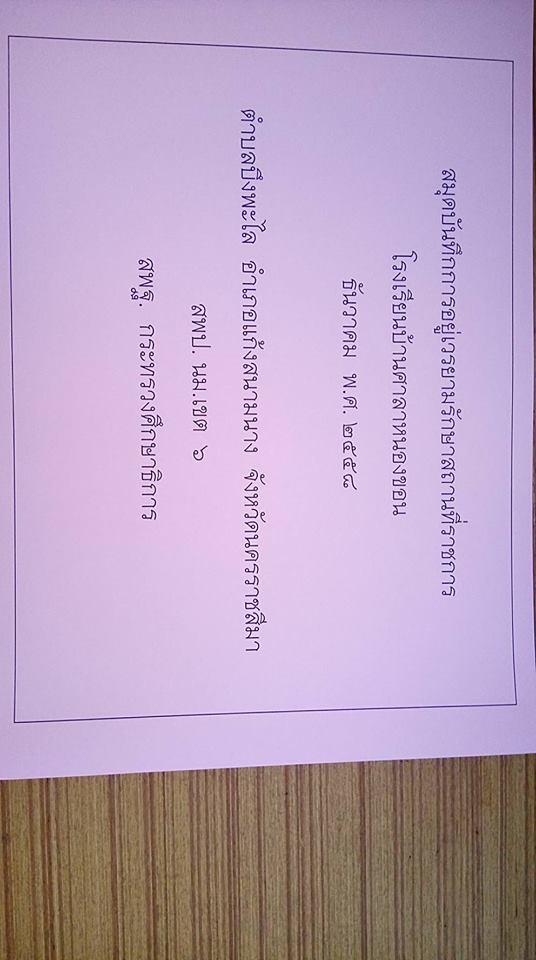 แบบบันทึกการปฏิบัติหน้าที่เวรแบบบันทึกการขออนุญาตออกนอกสถานที่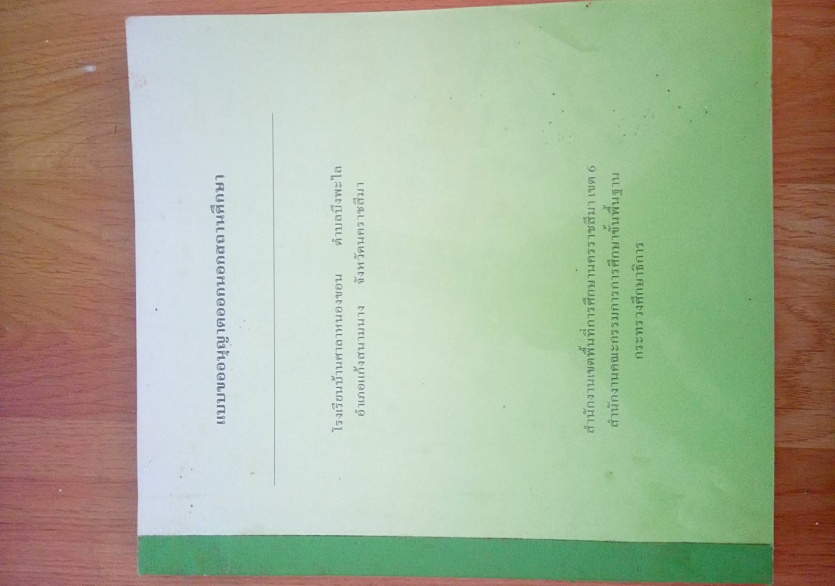 คำถาม  EB5  :   ความเป็นธรรมในการปฏิบัติงานตามภารกิจหลัก